REBUS - WIOSENNE KWIATY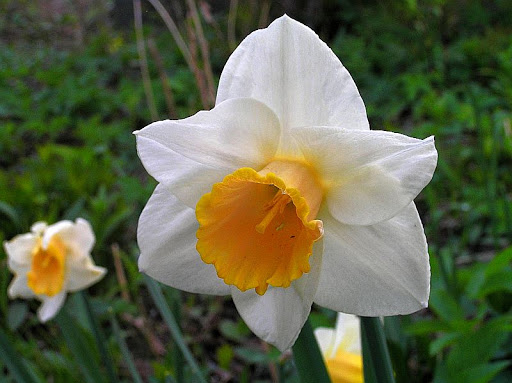 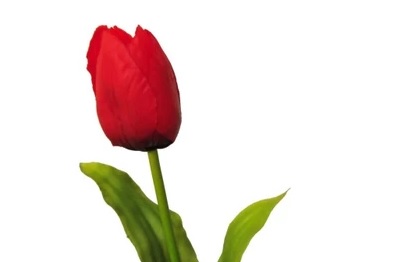               _ A _ C _ Z                                                                 T _ L I _ A N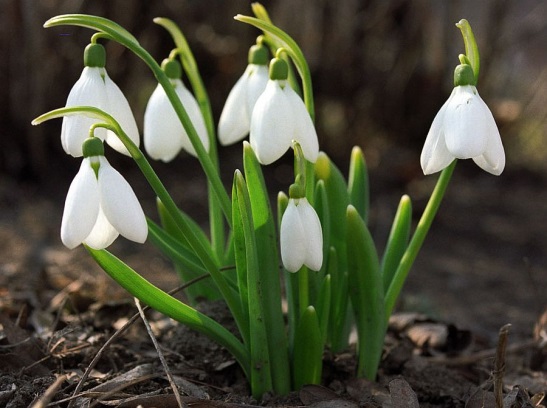 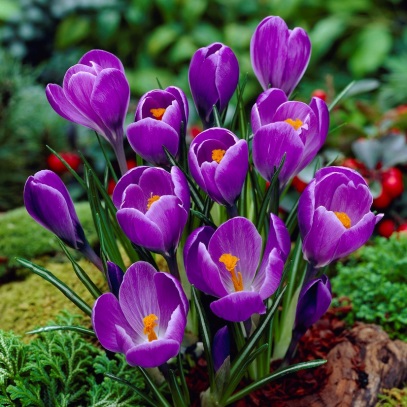        _ R Z  _ B I _ N I _ G                                                    K R _ K _ _